January 31, 2018Mr. Steven V. King, Executive SecretaryWashington Utilities and Transportation Commission1300 South Evergreen Park Drive SWOlympia, WA 98504-7250Re:	UT-180001Dear Mr. King:Please find enclosed Form 555 as filed with USAC and the FCC for 2017.Sincerely,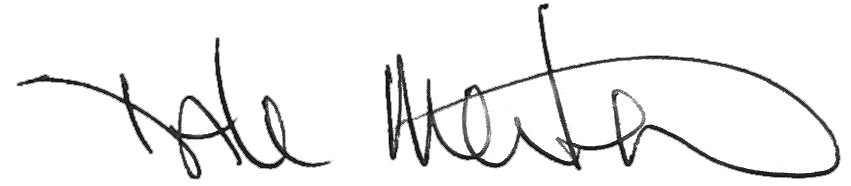 Dale MertenChief Operating OfficerEncl/